Maths in Year 2Count in steps of 2s, 3s and 5s, and steps of 10Recognise place value in two-digit numberCompare and order numbers up to 100 using <, > and =Recall and use addition/subtraction facts to 20, and derive related factsAdd mentally and with objects one- and two-digit numbersSubtract mentally and with objects one- and two-digit numbersUse the inverse relationship between addition and subtraction Know 2×, 5× and 10× tablesRecognise odd & even numbersCalculate mathematical statements using x and ÷ symbolsFind, name and write 1/3, 1/4, 1/2 and 3/4 of size, shape or quantityWrite simple fraction facts, e.g. 1/2 of 6 = 3Combine amounts of money to make a value, including using £ and p Tell the time to the nearest 5 minutes, including drawing clocksDescribe properties of 2-D shapes; number of sides and symmetryDescribe properties of 3-D shapes; number of edges, vertices and faces Interpret and construct simple tables, tally charts and pictograms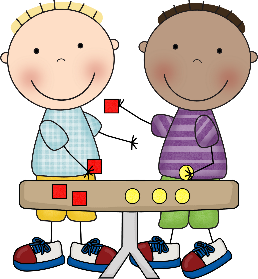 